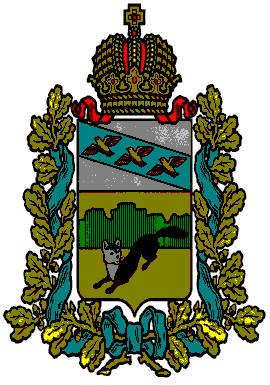 ПРЕДСТАВИТЕЛЬНОЕ СОБРАНИЕБОЛЬШЕСОЛДАТСКОГО РАЙОНАКУРСКОЙ ОБЛАСТИРЕШЕНИЕ   от «27»  августа 2021г. № 12/82-4       О внесении  дополненийв «Положение  контрольно- счётного органа  Большесолдатского районаКурской области»  утверждённого решениемПредставительного Собрания Большесолдатского района Курской области от 16.05.2012г. №4/112-4              В целях приведения в соответствие с действующим законодательством «Положение контрольно- счётного органа  Большесолдатского района Курской области»  утверждённое решением Представительного Собрания Большесолдатского района Курской области  от 16.05.2012г.№ 4/112-2 (с последующими изменениями и дополнениями), руководствуясь  федеральным законом от 01.07.2021 №255-ФЗ «Об  общих принципах  организации  и деятельности  контрольно- счётных органов  субъектов  Российской  Федерации  и муниципальных образований», Представительное Собрание Большесолдатского района Курской области РЕШИЛО:        1. Внести в  «Положение  контрольно – счётного органа Большесолдатского района  Курской области»  следующие дополнения:В  статью 11 « Полномочия контрольно- счётного органа»дополнить  пункты 15-20 следующего содержания:          «15) проверка  и анализ  обоснованности  показателей проекта местного бюджета;           16) проверка аудита в сфере закупок товаров, работ и услуг в соответствии с Федеральным законом от 5 апреля 2013 года №44-ФЗ «О  контрольной системе в сфере закупок товаров, работ , услуг для обеспечения государственных и муниципальных нужд»;          17) оценка эффективности  формирование  муниципальной собственности,  управление и распоряжения такой собственностью и контроль  за  соблюдением установленного порядка формирования такой собственности,  управления и распоряжения такой собственностью (включая  исключительные права  на  результаты  интеллектуальной деятельности);         18) проведение  оперативного  анализа исполнения и контроля за организацией исполнения местного бюджета в текущем финансовом году,  ежеквартальное представление информации о ходе  исполнение местного бюджета, о  результатах проведённых контрольных и  экспертно- аналитических мероприятий в представительный  орган муниципального образования  и главе  муниципального образования;          19) осуществление контроля за состоянием  муниципального  внутреннего и внешнего контроля;          20) оценка реализуемости, рисков и результатов  достижения целей социально- экономического  развития муниципального  образования, предусмотренных документами  стратегического планирования муниципального образования, в  пределах  компетенции  контрольно- счётного органа муниципального образования».               2. В статью16 «Обязанность исполнения требований должностных лиц контрольно- счётного органа» дополнить  пунктом 3-4 следующего содержания:        « 3) при осуществлении  внешнего муниципального финансового контроля  контрольно- счётным органом  предоставляется  необходимый для  реализации их полномочий  постоянный  доступ  к муниципальным информационным  системам в соответствии с законодательством РФ  об информации, информационных технологиях и о защите информации, законодательством РФ о  государственной и иной  охраняемой законом тайне;        4) контрольно-счётные  органы  вправе на  основе  заключённых  соглашений  о сотрудничестве  и взаимодействии привлекать к участию в проведении  контрольных и экспертно- аналитических мероприятий контрольные, правоохранительные и иные органы и их представителей , а также на  договорной основе аудиторские , научно- исследовательские, экспертные и иные учреждения и организации, отдельных специалистов, экспертов, переводчиков».         3. Настоящие решение  вступает в силу  со дня его  официального  опубликования. Заместитель председателя Представительного Собрания Большесолдатского района   Курской области                                                                    Н.Н. СухоруковаГлава Большесолдатского района Курской области                                                                    В.П. Зайцев